Zápis do 1. ročníku na školní rok 2021 - 2022 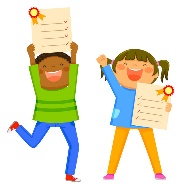 Na základě opatření Ministerstva školství, mládeže a tělovýchovy k organizaci zápisů k povinné školní docházce pro školní rok 2021/2022 ze dne 5. 3. 2021 bude zápis probíhat následujícím způsobem. Zápis do prvních tříd pro školní rok 2021/2022 je povinný pro děti narozené od 1.9. 2014 do 31. 8. 2015.Zápis proběhne v  dubnu 2021 bez osobní přítomnosti dětí. Škola upřednostňuje a žádá zákonné zástupce, aby podávali žádost k  základnímu vzdělávání i bez osobní přítomnosti zákonného zástupce dítěte ve škole. TERMÍNY PRO PODÁNÍ PŘIHLÁŠKY​Podání žádosti bez osobní účasti zákonného zástupce je možné v  termínech od úterý 6. dubna do  16. dubna 2021 do 16.00 hodin. Žádost o přijetí je ke stažení na stánkách školy v sekci základní škola - DOKUMENTY  http://www.zsamshornistudenky.cz/Kopii rodného listu dítěteZápisový list pro školní rok 2021-2022 je ke stažení na stánkách školy v sekci základní škola - DOKUMENTY  http://www.zsamshornistudenky.cz/V případě, že mělo dítě vloni odklad školní docházky, doručíte také kopii tohoto rozhodnutí. Při žádosti o odklad školní docházky je třeba doložit: doporučení dětského lékaře.vyjádření školského poradenského zařízení (vyšetření PPP). Žádost o odklad povinné školní docházky je také na stránkách školy v sekci základní škola - DOKUMENTY  http://www.zsamshornistudenky.cz/Kopii rodného listu Vyplněnou žádost o přijetí případně o odklad následně doručte do školy jedním z následujících způsobů.do datové schránky školy  ID (3t4mdk7)  e-mailem na adresu  zs.h.studenky@rps.cz s uznávaným elektronickým podpisem (nelze jen poslat prostý e-mail!)poštou na adresu: ZŠ a MŠ Horní Studénky, Horní Studénky 93, 789 01 Zábřeh. v zalepené obálce do schránky umístěné u vstupu  školy.Ve velmi výjimečných případech je možné osobní předání žádosti do školy, které bude umožněno od  pondělí 12. dubna do pátku16. dubna 2020 od 9 do 16 hodin. Podmínkou je dodržení všech v dané době platných mimořádných protiepidemických opatření. Formuláře k vyplnění bude připraven v budově školy. Každé žádosti, kterou škola obdrží, přidělí identifikační číslo. Toto číslo bude sděleno přímo zákonným zástupcům. Pod tímto identifikačním číslem bude založen spis žáka. Na internetových stránkách školy bude po ukončení správního řízení zveřejněn seznam přijatých žáků; neuvádíme jméno, ale právě identifikační číslo žáka. V případě dotazů, kontaktujte  ředitelku školy Mgr. Marii Gintherovou na tel: 732969932Informace pro budoucí přijaté prvňáčky  pro školní rok 2021 - 2022Pokud epidemická situace dovolí,  mohl  by proběhnout - Den otevřených dveří. Pro přijaté žáky připravíme, pokud to epidemická situace dovolí, Školu nanečisto, během které dostanou rodiče potřebné informace před nástupem dětí do školy. Toto setkání proběhne  v červnu.